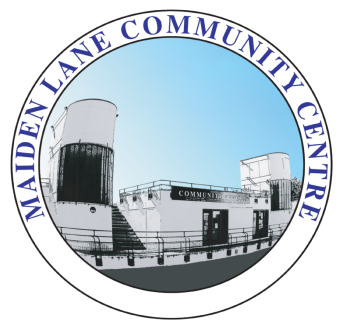                             MAIDEN LANE PRE-SCHOOL EARLY YEARS PRACTITIONER                                                  PERSON SPECIFICATIONThe requirements listed below outline the shortlisting criteria used, so please ensure that you complete your application form fully explaining how you feel you meet each area of the criteria either through training undertaken or your experiences in the workplace.   All successful applicants will need to meet the Essential Criteria..  			ESSENTIAL CRITERIAQualificationNVQ Level 3 in ChildcareKnowledge/Experience/TrainingPost qualification experience in a group setting working with children under 5 years. Child protection/safeguarding trainingExperience knowledge and understanding of the Early Years Foundation Stage frameworkComplete knowledge and understanding of child protection and safeguarding proceduresAbility to use a range of IT software packages Skills/Abilities Ability to communicate effectively, verbally and in writingAbility of work effectively with parents and carers Ability to work in a busy, demanding environmentAbility to model and promote safe working practiceAttitudeEnthusiasm in providing the highest quality care and educationDemonstrate high standards of safe working practice Ability to develop and maintain effective working relationships with colleagues, parents and outside agenciesDemonstrate respect for appropriate boundariesGeneralAbility to maintain confidentiality at all timesTo keep abreast of all childcare legislationDemonstrate an understanding and commitment to equal opportunitiesDESIRABLE CRITERIATrainingFirst Aid (Paediatric training)Health and SafetyEqual OpportunitiesWorking with Families training.